四川省学术和技术带头人及后备人选申报推荐系统使用指南目录一、申报人员使用指南	2（一）申报人员账号获取	2（二）项目填写及上报	2（三）特别提示	4二、申报人员所在单位使用指南	5（一）账号管理	5（二）申报管理	7（三）完善单位信息	10三、各级主管部门（包括推荐单位）使用指南	11（一）账号管理	11（二）申报管理	13（三）完善单位信息	16四、学术团体使用指南	17（一）账号管理	17（二）申报管理	20（三）完善单位信息	23一、申报人员使用指南（一）申报人员账号获取符合申报条件的申报人员请联系申报人员所在单位（以下简称申报单位）人事部门获取账号及密码。首次登录用户请及时更改密码，并牢记用户名和密码。如遗忘，请联系单位人事部门重置密码。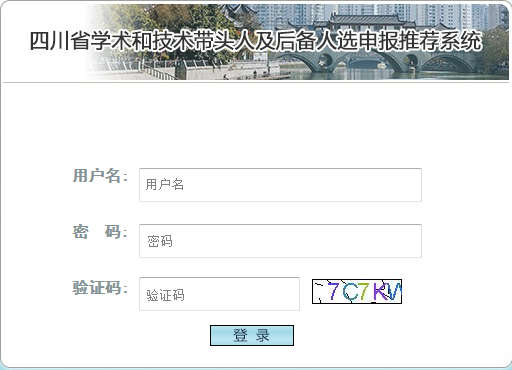 （二）项目填写及上报1、申报点击“申报向导”，选择想要申请的项目，根据提示进行填报（*标识的为必填项）。填报时可随时保存，为防止网络拥堵，请随时保存。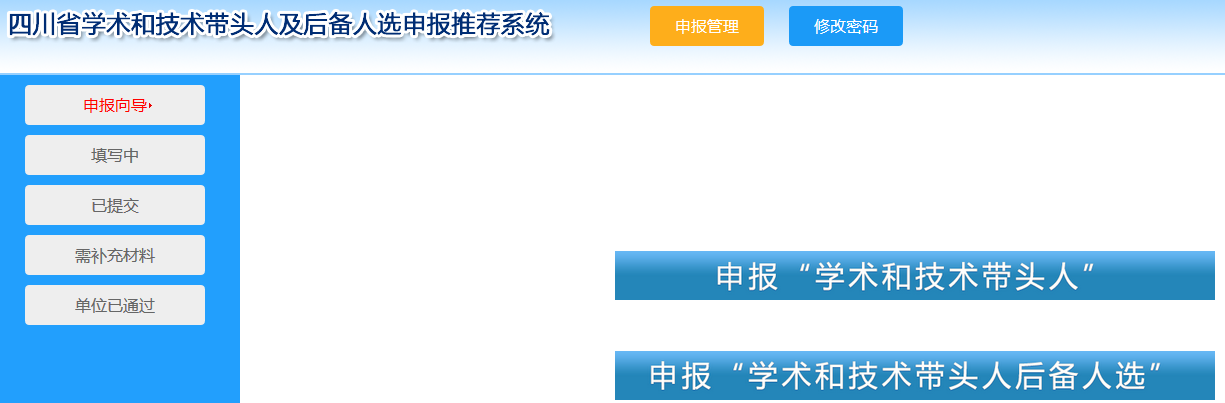 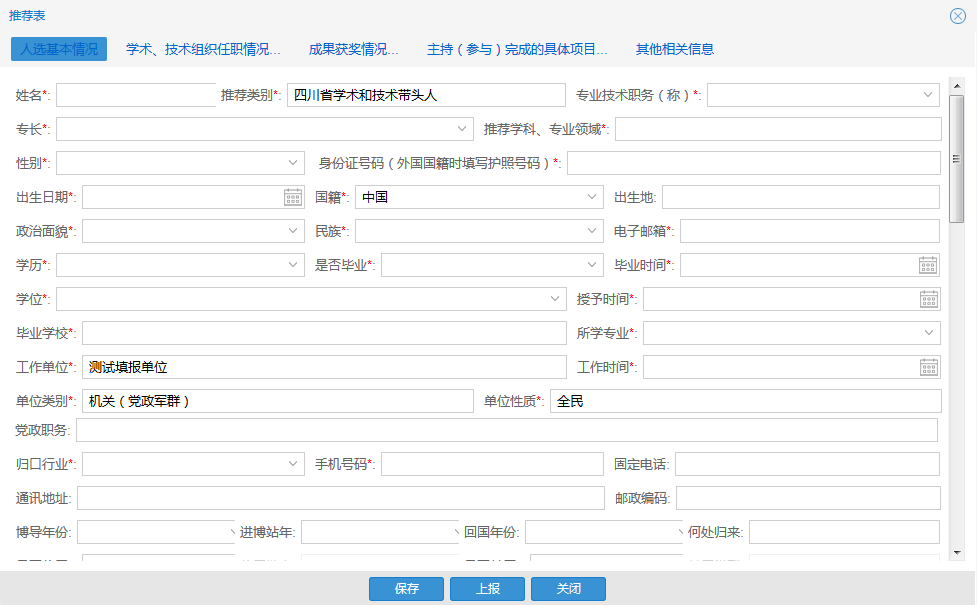 2、查看填写中的申报项目保存后的申报项目可以在填报窗口继续填写，也可以在视图中查看修改完善。点击，继续填写申报项目；点击，可以删除填写中的申报项目。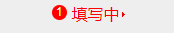 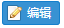 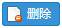 申报项目填写完成后，提交至申报单位审核。请确保信息填写完整、真实、准确、有效，信息提交后不能再作修改，确认无误后可在填报窗口或视图中点击按钮，完成申报项目上报。 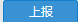 3、查看已提交的申报项目上报后的申报项目可以在视图中查看或导出打印。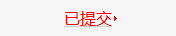 4、查看需补充材料的申报项目申报单位或上级主管部门退回的申报项目，可以在视图中查看。点击，查看具体的退回意见；点击，根据退回意见进行修改；点击填报窗口的按钮或视图中的，完成申报项目再次上报。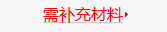 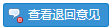 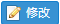 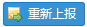 （三）特别提示本系统支持以下浏览器：IE 9.0(及以上)、Firefox、Chrome，建议不要使用百度、搜狗、360等浏览器。若窗口内容显示不完整，可以将鼠标放在填报窗口边框上，拖动放大填报窗口。二、申报人员所在单位使用指南申报人员所在单位在下文中简称“申报单位”。（一）账号管理账号管理权限仅对每个单位的总管理员开放，单位总管理员则是由上级单位创建。登录系统后，点击，进入“账号管理”页面，可以创建本单位管理人员（同一单位可以创建多个管理账号）和本单位申报人员，以及审核本单位申报人在省级学术团体申请开设的个人账号。（注：作为申报单位一般没有下级单位，可以忽略“下级单位管理”功能）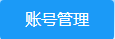 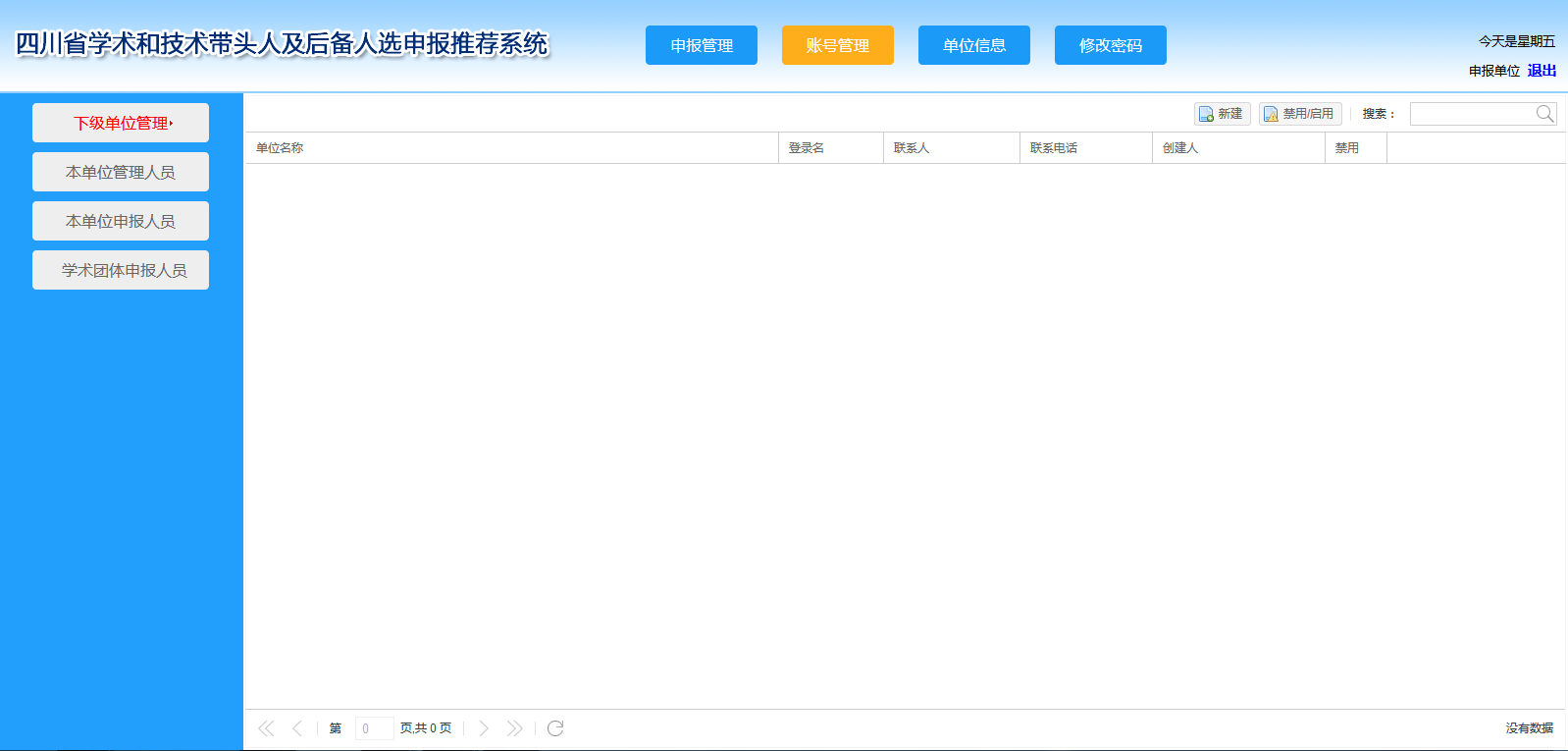 1、创建本单位管理人员进入“账号管理”-“本单位管理人员”，点击右上角“新建”按钮，可创建本单位管理人员账户，并告知相关人员。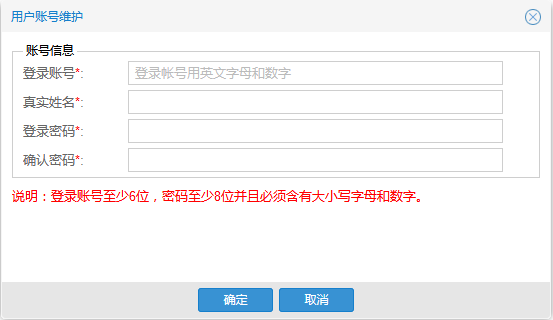 2、创建本单位申报人员进入“账号管理”-“本单位申报人员”，点击右上角“新建”按钮，可创建本单位申报人员账户，并告知相关人员登录系统填写申报。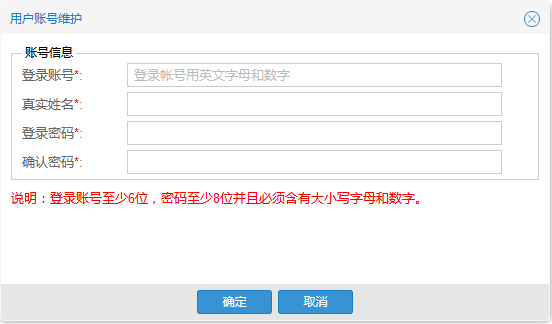 3、审核本单位由学术团体创建的申报人员进入“账号管理”-“学术团体申报人员”，点击视图中按钮，可审核本单位申报人在省级学术团体申请开设的个人账号。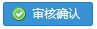 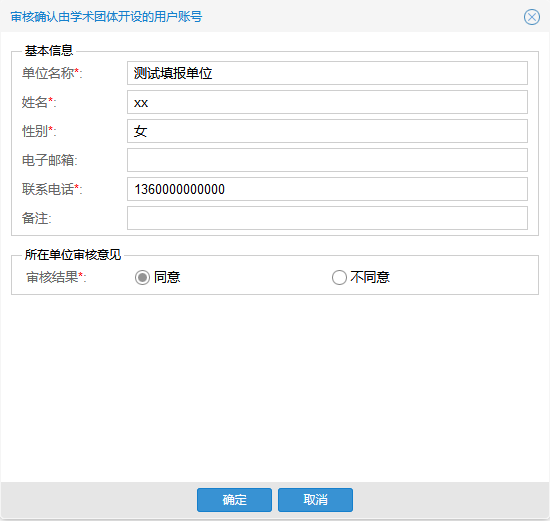 （二）申报管理1、审核申报人员上报后，申报单位在视图中点击按钮，可以查看详细的申报项目信息；点击按钮，可以对该申报项目进行审核；点击按钮，选择“全套”可以导出推荐表中完整信息；选择“推荐意见”可以导出推荐表中组织推荐信息。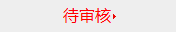 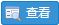 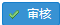 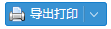 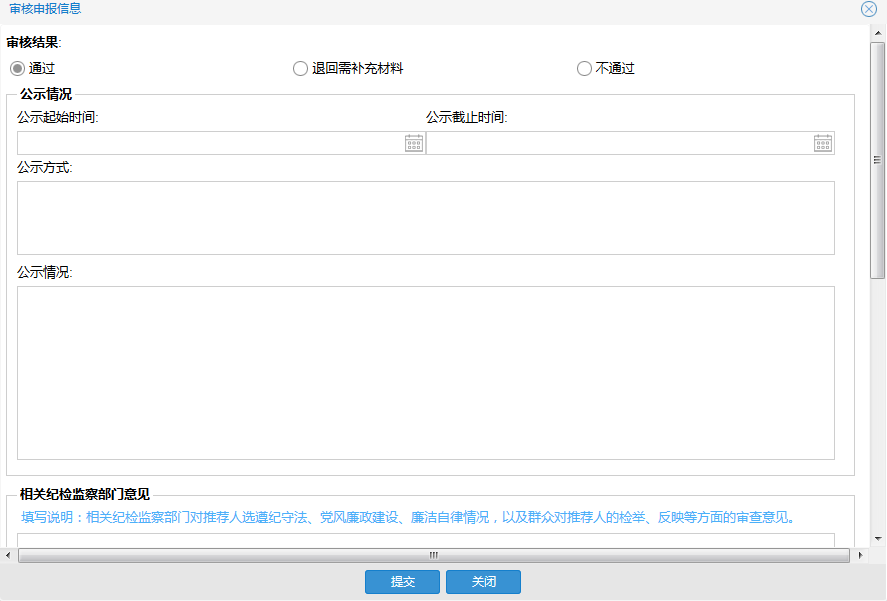 另外，申报单位也可以对待审核的申报进行批量处理，首先选择需要进行批量处理的申报项目，点击按钮，填写相关审核信息并提交，完成多个申报项目的批量处理。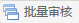 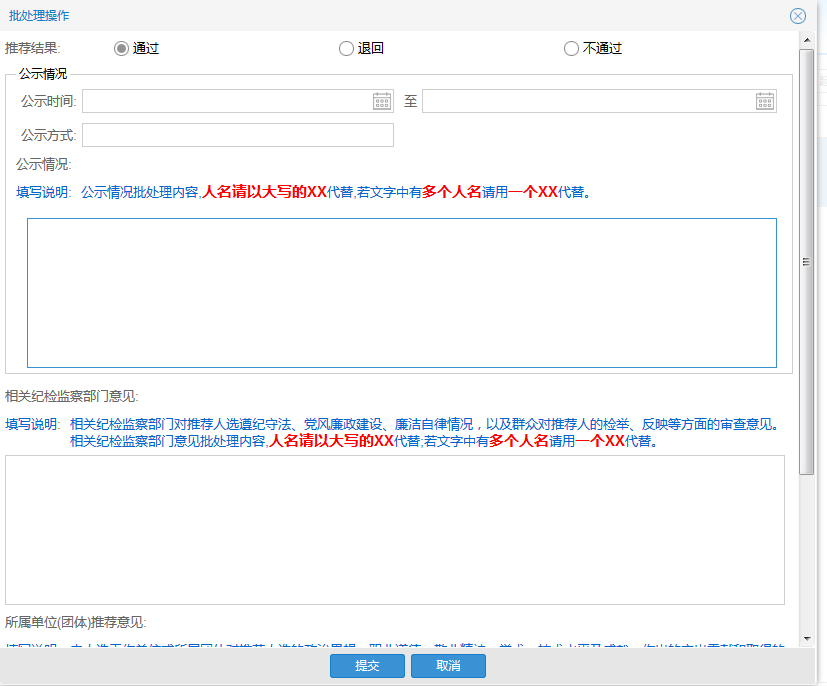 申报单位可以根据需要对审核信息进行筛选，先设置筛选条件，然后点击按钮。点击按钮，对筛选条件进行重置。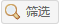 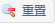 2、查看已上报的申报项目审核通过的申报项目可以在视图中查看或导出打印。点击，选择，可以导出对应申报类型中本单位审核通过的申报信息一览表。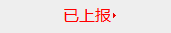 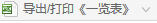 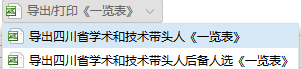 3、查看上级退回需补充材料的申报项目在视图中，可以查看上级单位退回的申报项目，点击按钮，查看退回意见；点击，将申报项目退回至申报人员进行修改。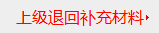 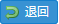 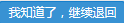 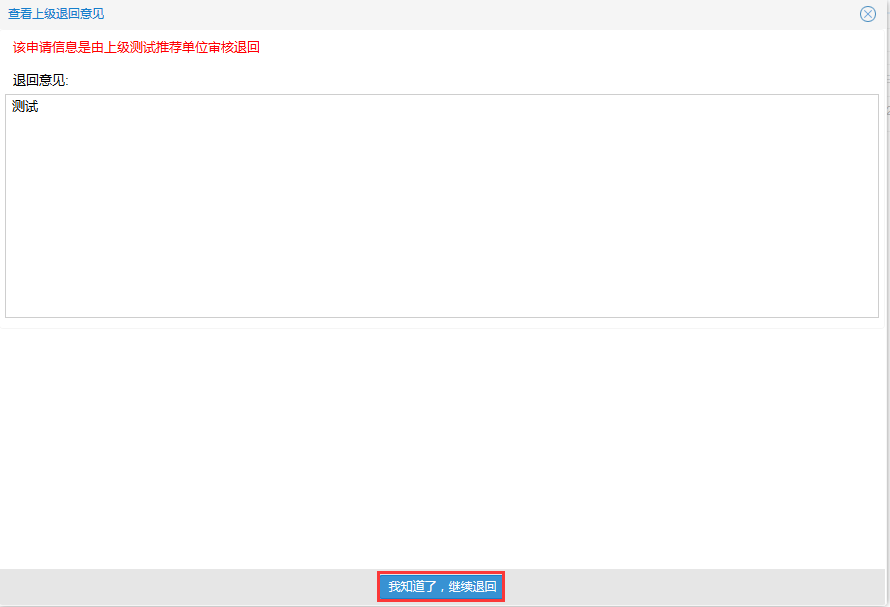 4、查看未通过的申报项目在视图中，可以查看本单位审核不通过的申报项目。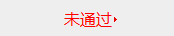 （三）完善单位信息登录系统后，点击，修改完善本单位信息。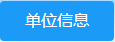 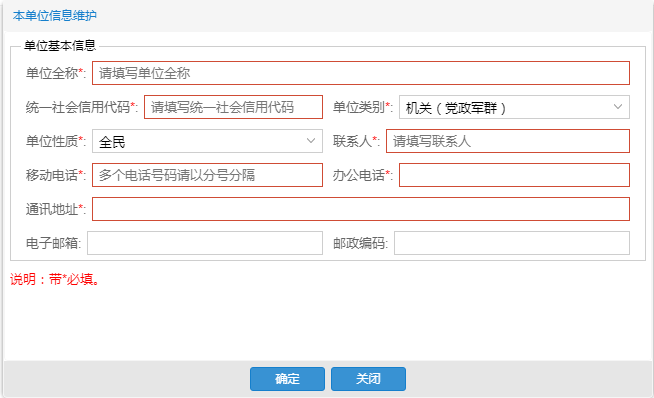 三、各级主管部门（包括推荐单位）使用指南（一）账号管理账号管理权限仅对每个单位的总管理员开放，单位总管理员则是由上级单位创建。登录系统后，点击，进入“账号管理”页面，可以创建下级单位账号（给下级单位创建一个总管理员）以及本单位管理人员（同一单位可以创建多个管理账号）。（注：作为主管部门一般没有申报人员，可以忽略“本单位申报人员”功能）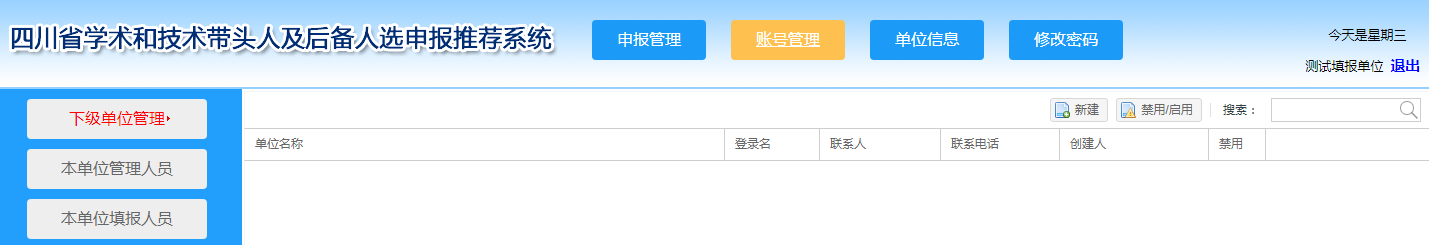 1、创建下级单位进入“账号管理”-“下级单位管理”，点击右上角“新建”按钮，可创建下级单位及其总管理员账户，并告知下级单位。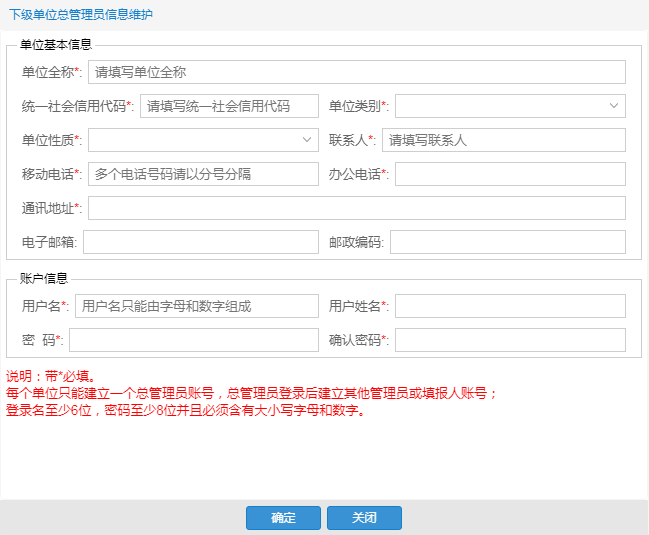 2、创建本单位管理人员进入“账号管理”-“本单位管理人员”，点击右上角“新建”按钮，可创建本单位管理人员账户，并告知相关人员。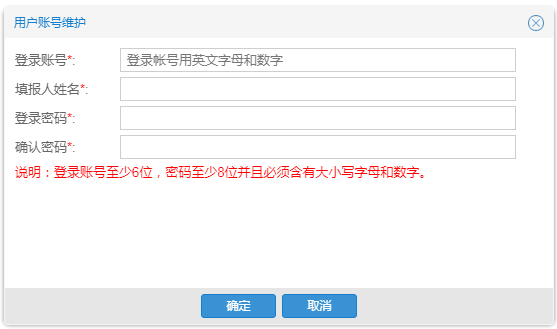 （二）申报管理1、审核下级单位上报的申报项目，会出现在“待审核”列表。审核人员可以点击“查看”按钮，查看申报项目；点击“审核”按钮，填写审核结果。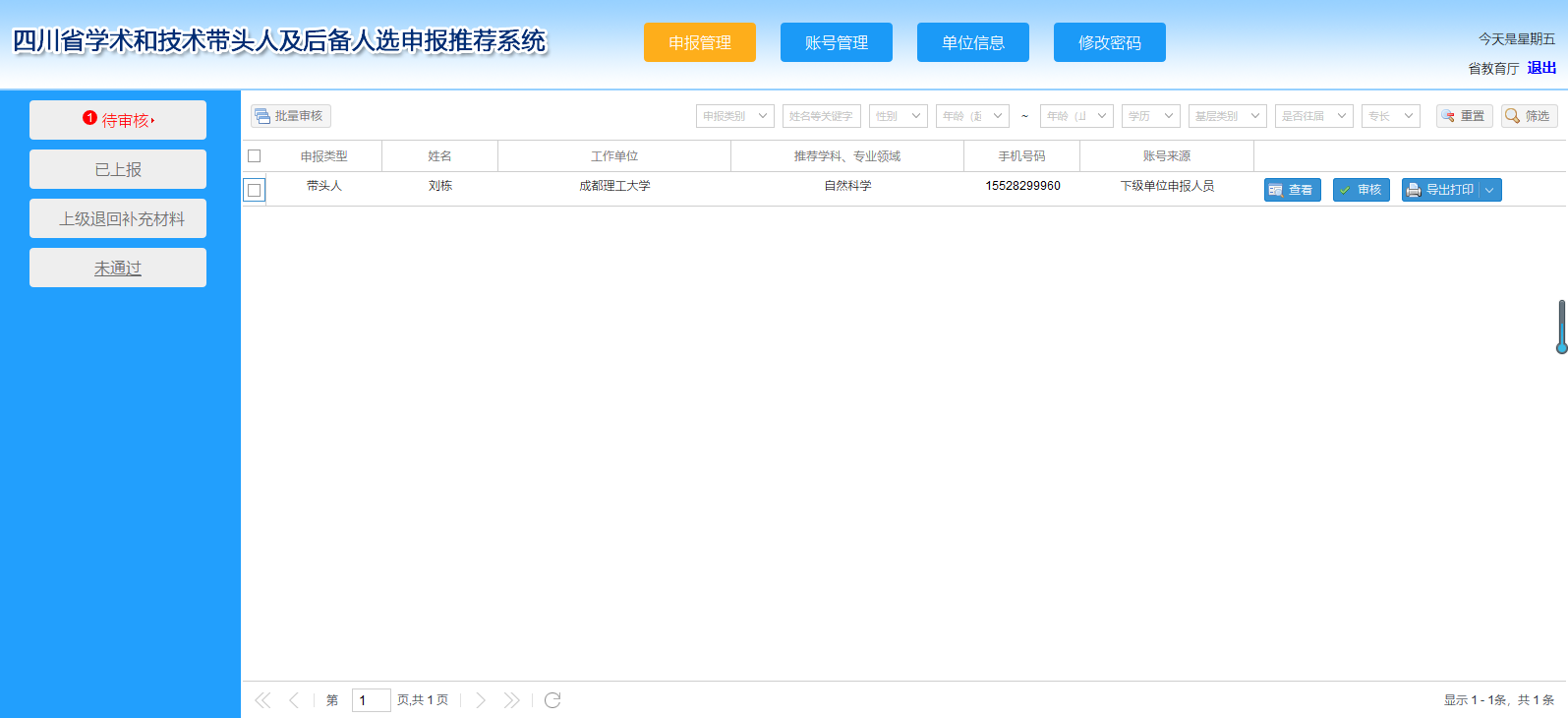 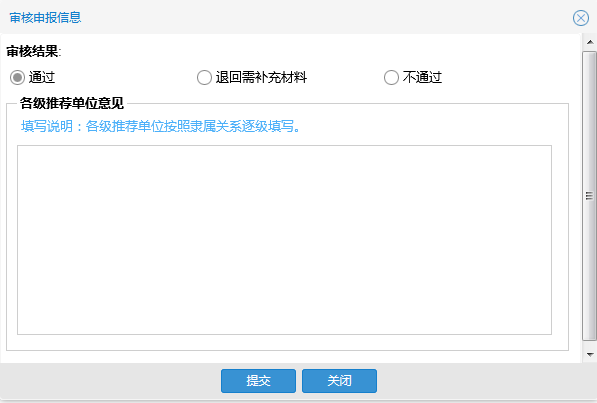 审核人员可给出审核结果：如果选择“通过”选项，需填写下面的“各级推荐单位意见”输入框；如果选择“退回需补充材料”，如下图所示，需填写“审核意见”输入框，告诉申报人需补充哪些资料；如果申报项目不合格，则选择“不通过”选项。之后点击窗口下方的“提交”按钮，审核完毕。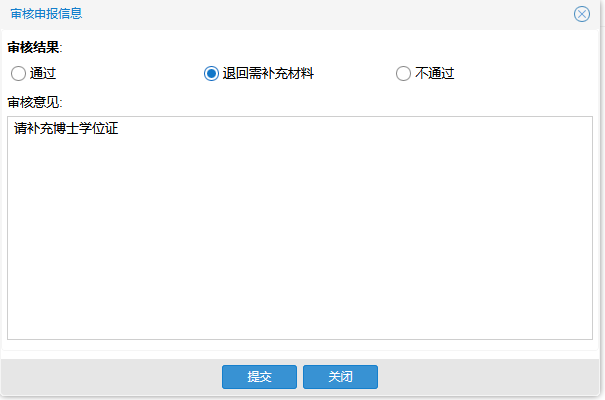 如待审核申报项目过多，也可在列表中勾选多个申报项目，点击列表左上角的“批量审核”按钮，同时完成多个申报项目的审核。具体审核方式与单个审核相同。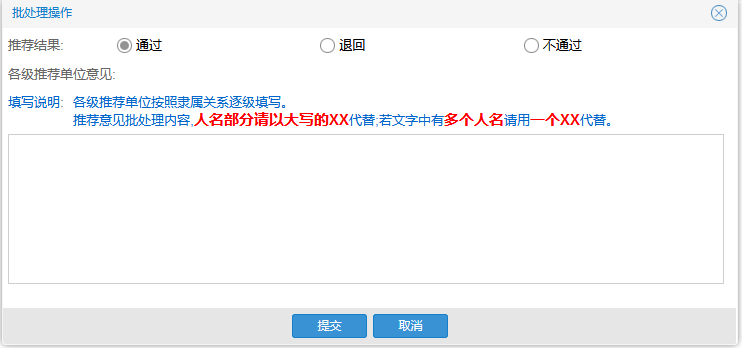 2、退回如上级单位退回某申报项目，审核人员可在“上级退回补充材料”列表中查看。点击“退回”按钮，查看上级单位退回意见，点击“我知道了，继续退回”，即可将该申报项目继续按原上报路径退回。3、导出打印点击申报项目后的“导出打印”按钮，可通过选择“全套”或“推荐意见”导出整套申报表或只导出组织推荐意见。4、按条件筛选审核人员可通过列表上方的筛选条件对申报信息进行筛选。筛选条件包括：申报类别、性别、年龄、学历、基层类别、是否往届、专长等，以及姓名、身份证号、工作单位等关键字。审核人员根据需求设置筛选条件后，点击“筛选”按钮进行筛选；点击“重置”按钮可清空筛选条件。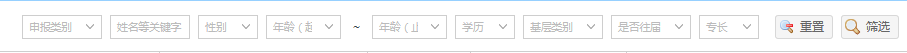 （三）完善单位信息登录系统后，点击，修改完善本单位信息。四、学术团体使用指南（一）账号管理账号管理权限仅对每个学术团体的总管理员开放，学术团体总管理员账号则是由省人社厅创建。登录系统后，点击，进入“账号管理”页面。学术团体能够创建本单位管理人员（同一单位可以创建多个管理账号）、本单位申报人员和其他单位申报人员。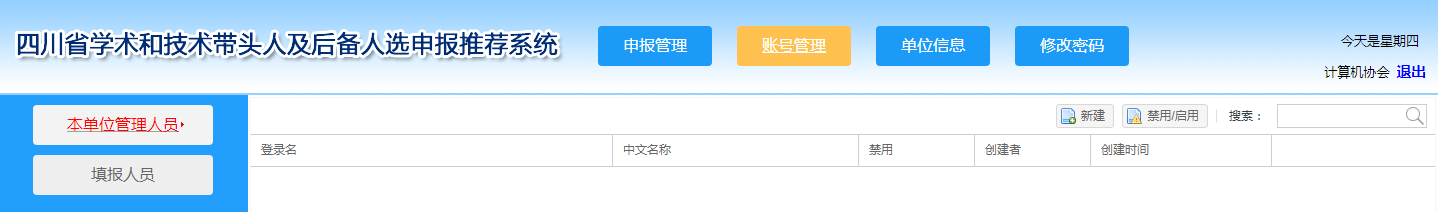 1、创建本单位管理人员进入“账号管理”-“本单位管理人员”，点击右上角“新建”按钮，可创建本单位其他管理员账户，并告知相关人员。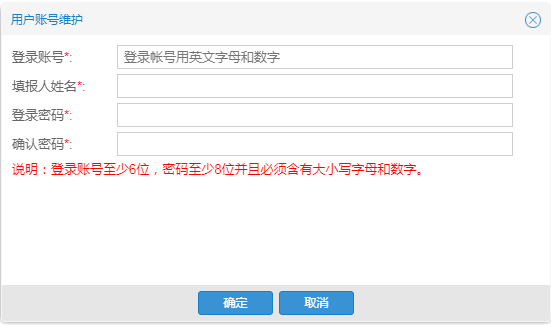 2、创建本单位申报人员进入“账号管理”-“本单位申报人员”，点击右上角“新建”按钮，可创建本单位申报人员账户。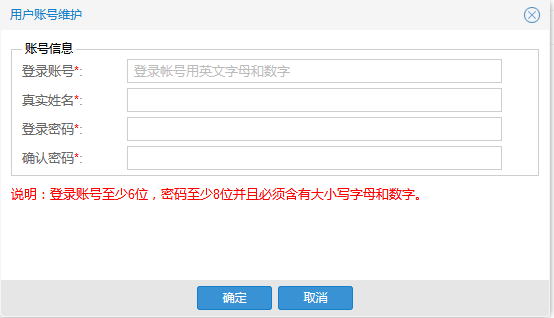 3、创建其他单位申报人员进入“账号管理”-“其他单位申报人员”， 可浏览已创建的其他单位申报人员列表。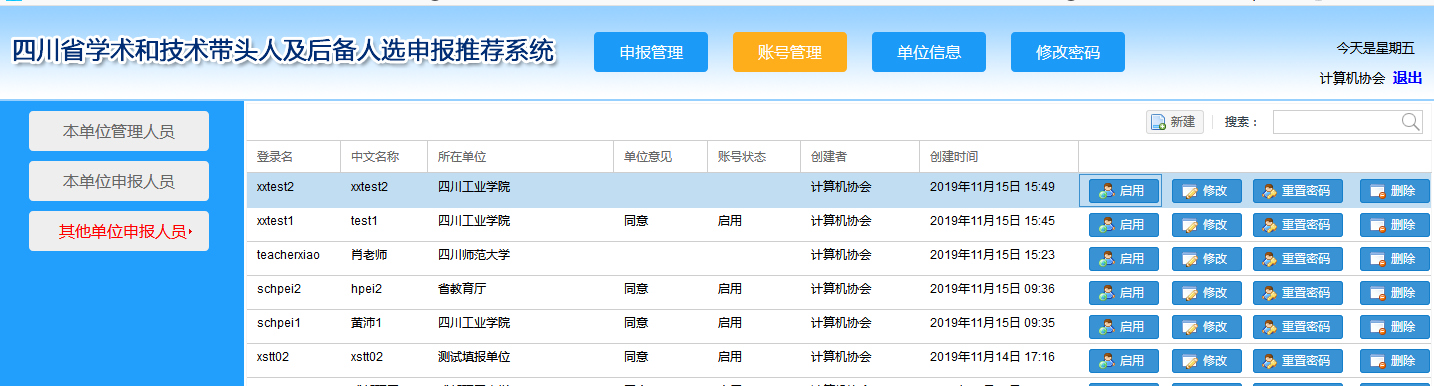 点击右上角“新建”按钮，可创建其他单位申报人员账户，必须选择该人员的所属单位（注：如果所属单位未找到，则需要申报人让其所在单位联系对应的上级主管部门，首先开设所在单位的单位账号。完成以上步骤后，即可在此开设其他单位申报人员账户）。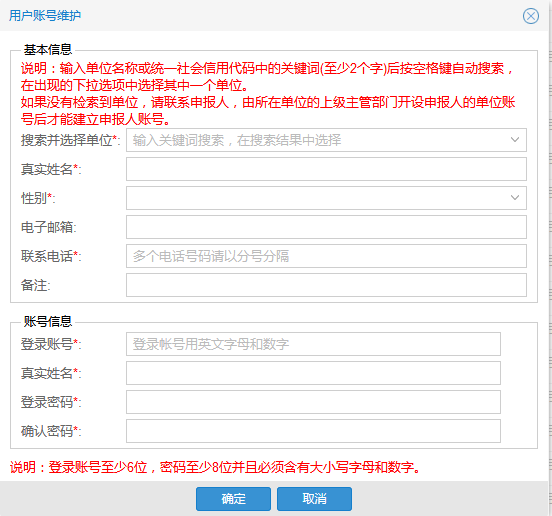 注意：账号开设后，需等待该申报人员所属单位进行确认，待其所属单位同意后，再点击右侧“启用”按钮，启用后申报人员方可进行申报。（二）申报管理1、审核在视图中点击按钮，可以查看详细的申报项目；点击按钮，可以对该申报项目进行审核；点击按钮，可以选择“全套”或“推荐意见”导出整套申报表或只导出组织推荐意见。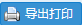 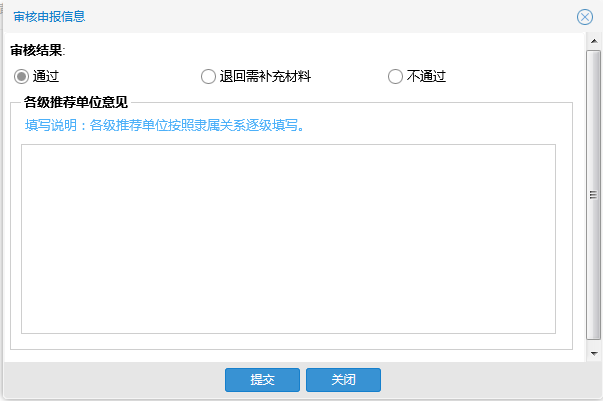 另外，也可以对待审核的申报进行批量处理，首先选择需要进行批量处理的申报项目，点击按钮，填写相关审核信息并提交，完成多个申报项目的批量处理。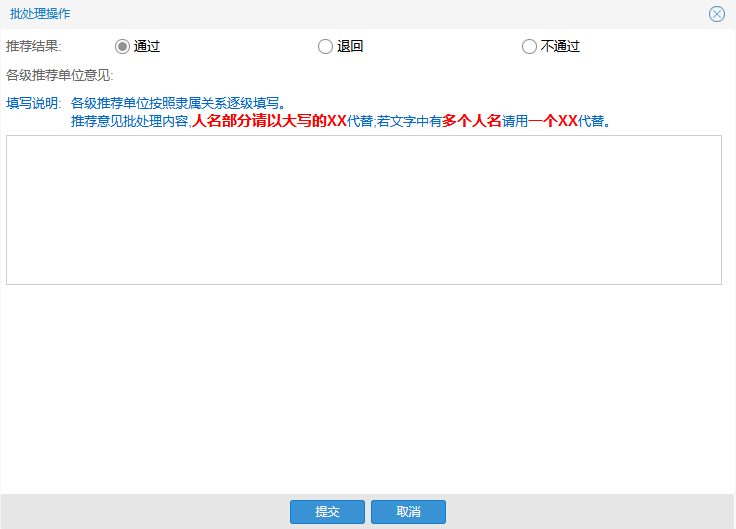 学术团体可以根据需要对审核信息进行筛选，先设置筛选条件，然后点击按钮。点击按钮，对筛选条件进行重置。2、查看已上报的申报项目审核通过的申报项目可以在视图中查看或导出打印。点击进行选择，可以导出对应申报类型中本单位审核通过的申报项目一览表。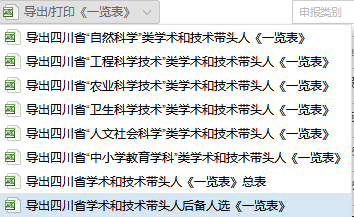 3、查看上级退回需补充材料的申报项目在视图中，可以查看上级单位退回的申报项目，点击按钮，查看退回意见；点击，将申报项目退回至申报单位。4、查看未通过的申报项目在视图中，可以查看本单位审核不通过的申报项目。（三）完善单位信息登录系统后，点击，修改完善本单位信息。